Maths Long term Planner Y1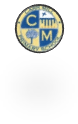 Maths Long term Planner Y1Maths Long term Planner Y1Maths Long term Planner Y1Maths Long term Planner Y1Maths Long term Planner Y1Maths Long term Planner Y1Maths Long term Planner Y1Maths Long term Planner Y1Maths Long term Planner Y1Maths Long term Planner Y1Maths Long term Planner Y1Maths Long term Planner Y1Maths Long term Planner Y1Maths Long term Planner Y1Maths Long term Planner Y1Maths Long term Planner Y1Maths Long term Planner Y1Maths Long term Planner Y1Maths Long term Planner Y1TermWeek 1Week 1Week 2Week 3Week 3Week 3Week 3Week 4Week 4Week 5Week 5Week 5Week 5Week 5Week 6Week 7Week 7Week 7Week 8AutumnNumber: Place ValueWithin 10Number: Place ValueWithin 10Number: Place ValueWithin 10Number: Place ValueWithin 10Number: Place ValueWithin 10Number: Place ValueWithin 10Number: Place ValueWithin 10Number: Place ValueWithin 10Number: Place ValueWithin 10Number: Place ValueWithin 10Number: Place ValueWithin 10Number: Place ValueWithin 10Number: Place ValueWithin 10Number: Place ValueWithin 10Addition & Subtraction Within 10Addition & Subtraction Within 10Addition & Subtraction Within 10AutumnAddition & Subtraction Within 10Addition & Subtraction Within 10Addition & Subtraction Within 10Addition & Subtraction Within 10Addition & Subtraction Within 10Addition & Subtraction Within 10Test WeekTest WeekTest WeekGeometryShapeGeometryShapeGeometryShapeGeometryShapeGeometryShapePosition & DirectionTimeTimeTime3 daysGAP/reviewSpringNumber: Place ValueWithin 20Number: Place ValueWithin 20STEM / Maths WeekNumber: Place ValueWithin 20Number: Place ValueWithin 20Number: Place ValueWithin 20Number: Place ValueWithin 20Number: Place ValueWithin 20Number: Place ValueWithin 20Addition & Subtraction Within 20Addition & Subtraction Within 20Addition & Subtraction Within 20Addition & Subtraction Within 203 daysAddition & Subtraction Within 203 daysAddition & Subtraction Within 203 daysSpringAddition & Subtraction Within 20Addition & Subtraction Within 20Number: Place ValueWithin 50Number: Place ValueWithin 50Number: Place ValueWithin 50Number: Place ValueWithin 50Number: Place ValueWithin 50Test WeekTest WeekTest WeekLength & HeightLength & HeightLength & HeightLength & Height / Mass & VolumeLength & Height / Mass & VolumeSummerMass & VolumeMultiplication & DivisionMultiplication & DivisionMultiplication & DivisionMultiplication & DivisionMultiplication & DivisionMultiplication & DivisionMultiplication & DivisionMultiplication & DivisionMultiplication & DivisionMultiplication & DivisionNumber: FractionsNumber: FractionsNumber: FractionsNumber: FractionsSummer3 daysGAP/review/consolidation3 daysGAP/review/consolidationTest WeekTest WeekNumber: Place Value Within 100Number: Place Value Within 100Number: Place Value Within 100Number: Place Value Within 100Number: Place Value Within 100Number: Place Value Within 100Number: Place Value Within 100MoneyMoneyMoneyTime3 daysProblem solving3 daysProblem solving3 daysProblem solvingFocus Focus Focus Test weeksTest weeksTest weeksReview time/GAPReview time/GAPReview time/GAPNumberNumberNumberNumberNumberNumberMeasuresMeasuresGeometryGeometryGeometry